Unit 1 Lesson 16: Representemos nuestras coleccionesWU Preguntas sobre nosotros: Tablero de asistencia (Warm up)Student Task Statement1 Contemos colecciones: Muestra cuántosStudent Task StatementMuestra cuántos objetos hay en tu colección.2 Respondamos preguntas tipo "¿Cuántos?" (Optional)Student Task Statement3 Centros: Momento de escogerStudent Task StatementEscoge un centro.Bloques sólidos
geométricos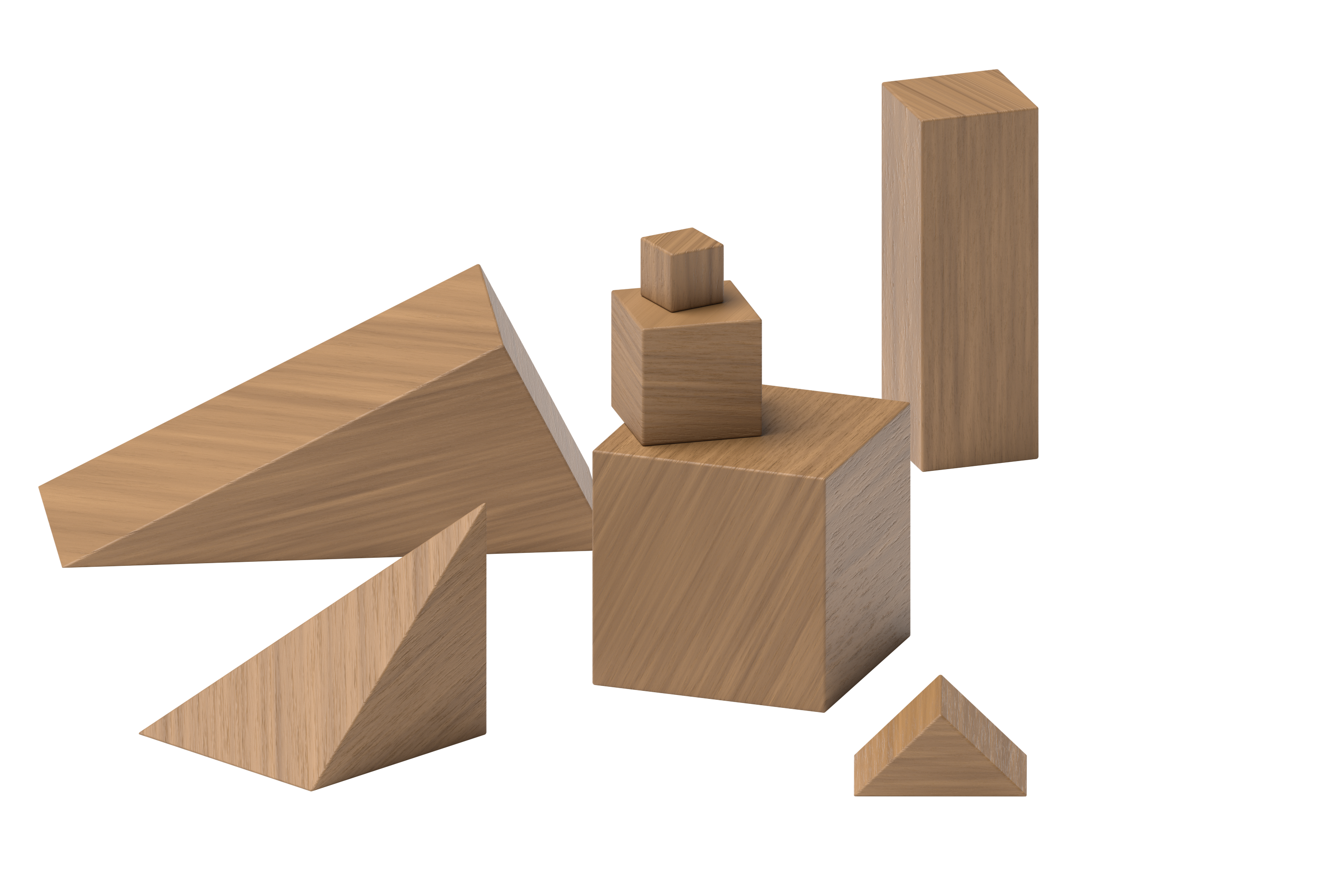 Cubos encajables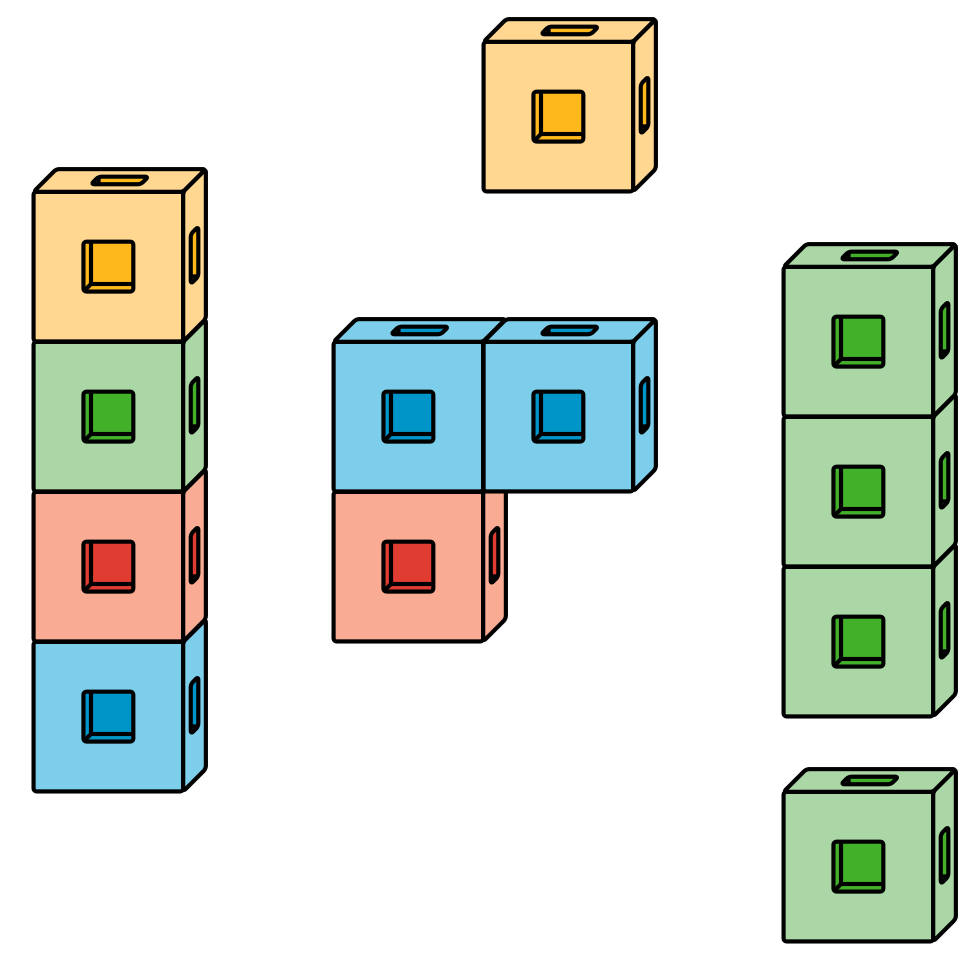 Fichas geométricas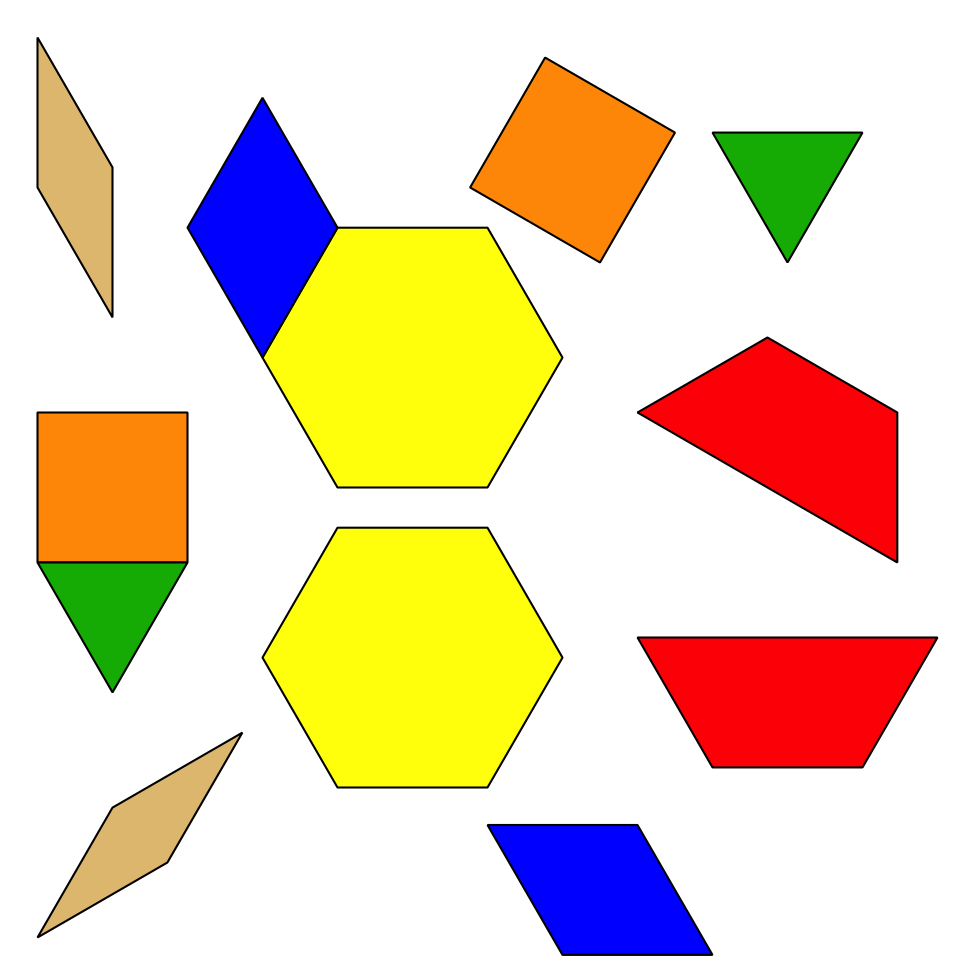 Libros de imágenes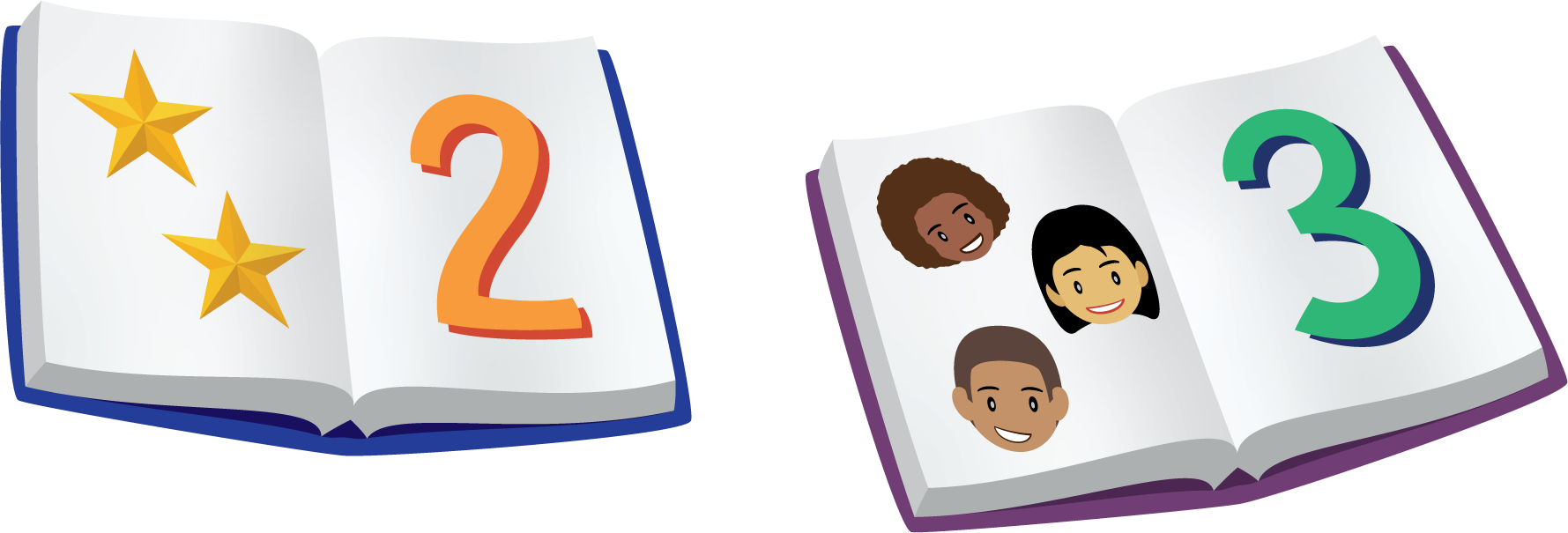 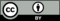 © CC BY 2021 Illustrative Mathematics®